CES Monthly meeting – April 4th, 2022Wool Embellishment Trunk Show & WorkshopBlock of the month groupSlide / Quilt presentationCloseups of stitchingShow and tellPrograms coming upProgram: Wool Embellishment Trunk Show & WorkshopDiana Quinn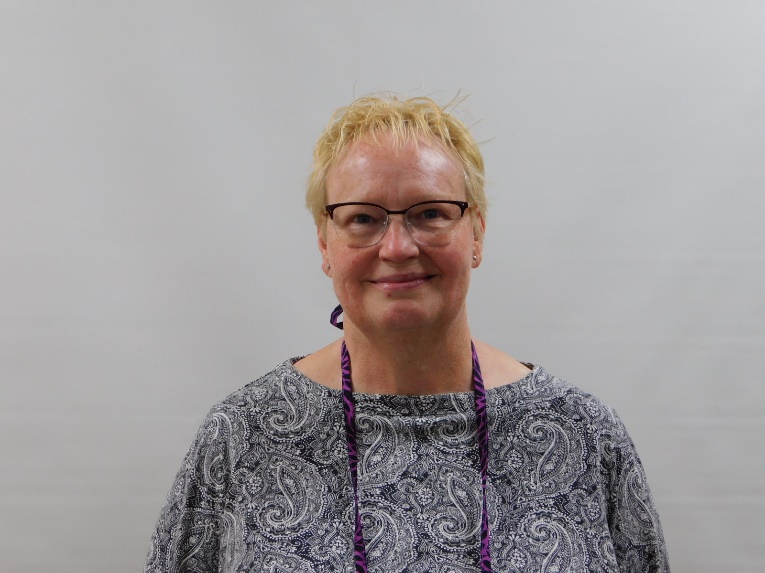 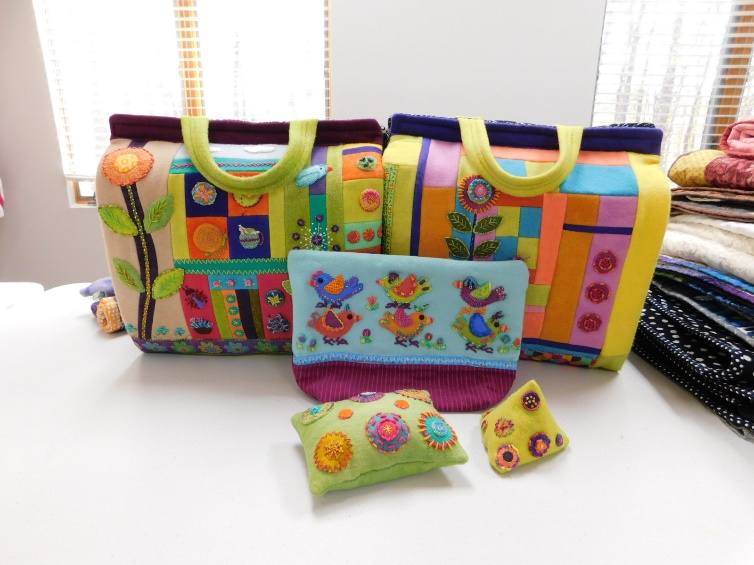 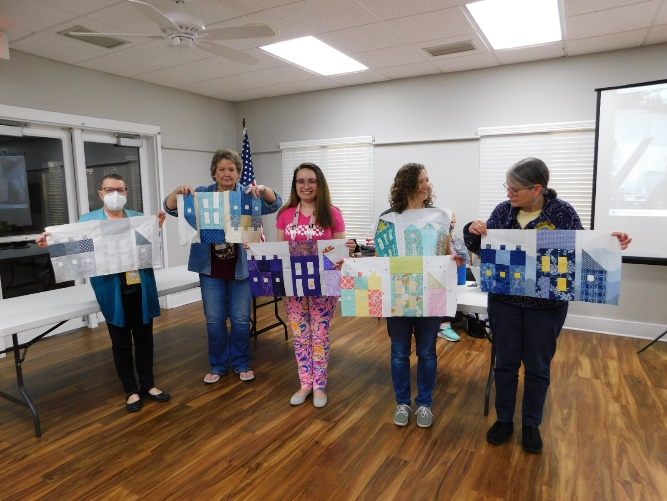 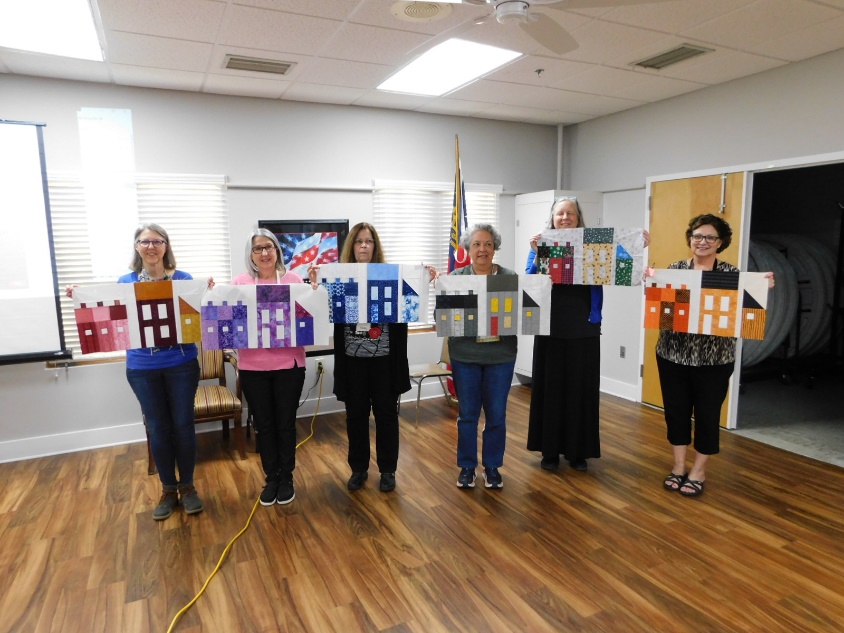 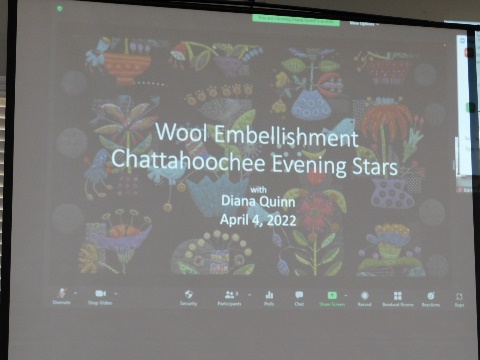 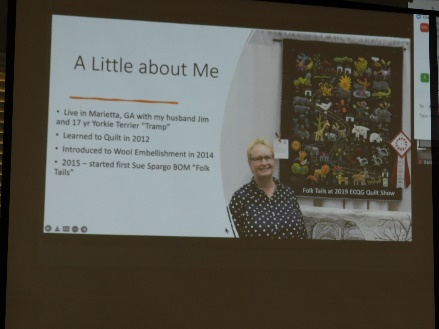 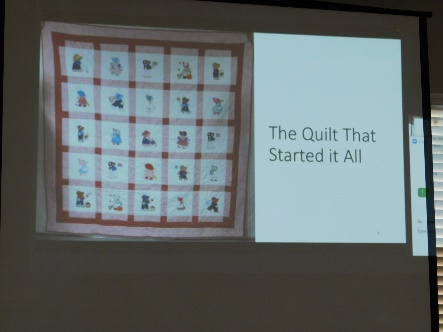 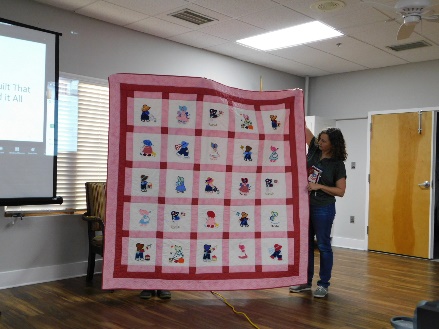 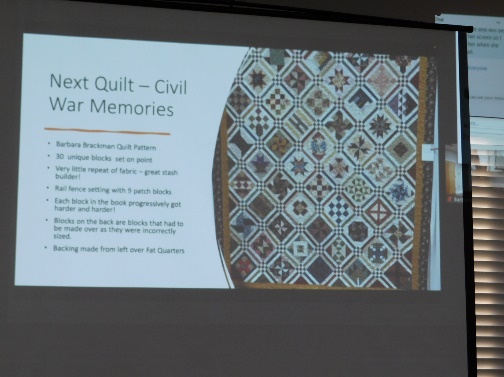 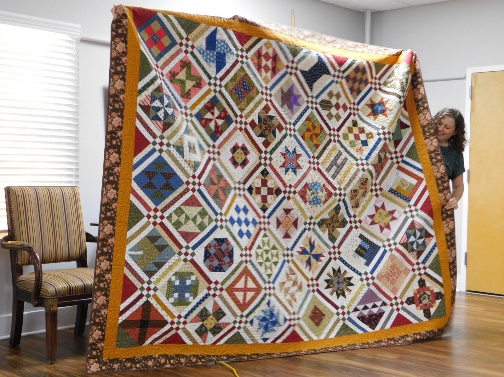 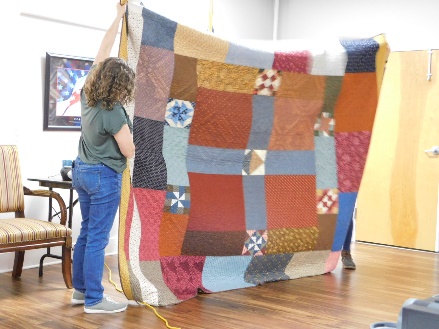 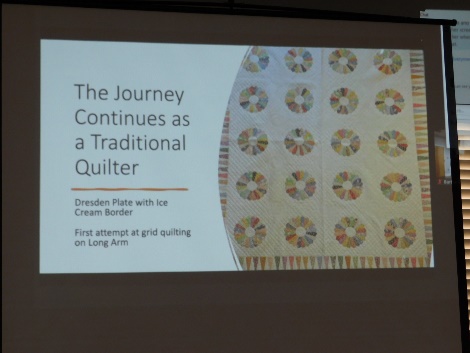 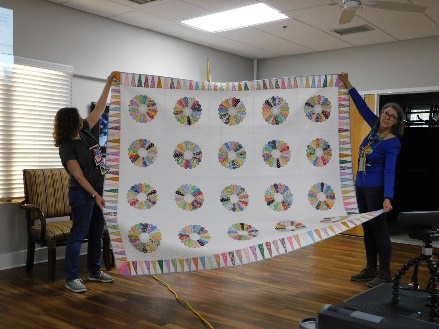 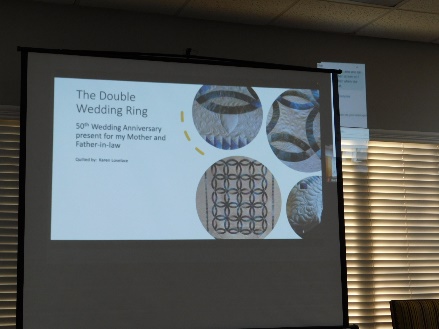 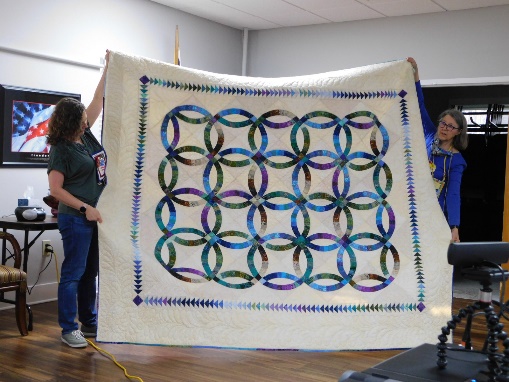 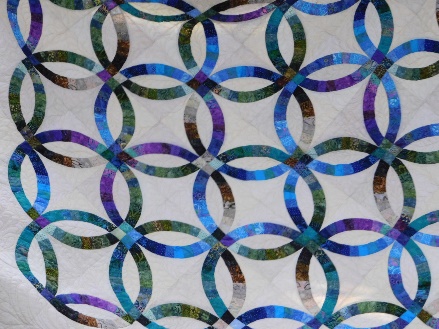 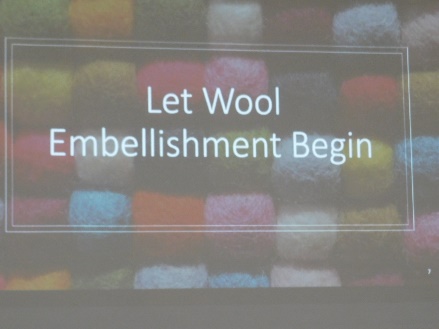 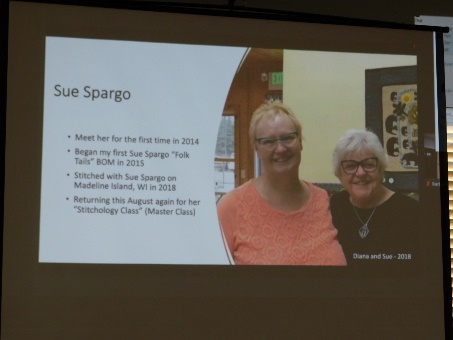 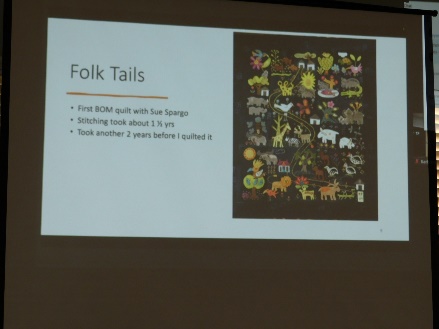 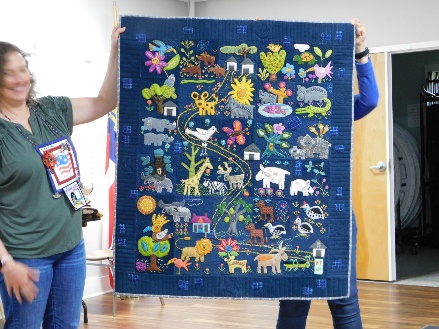 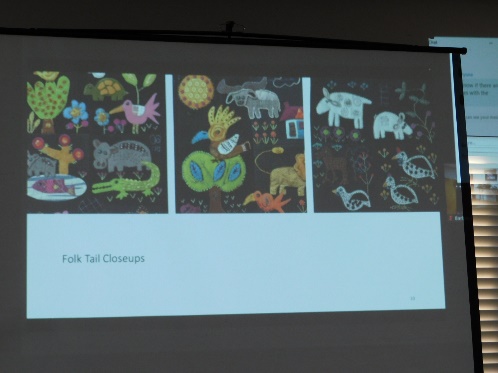 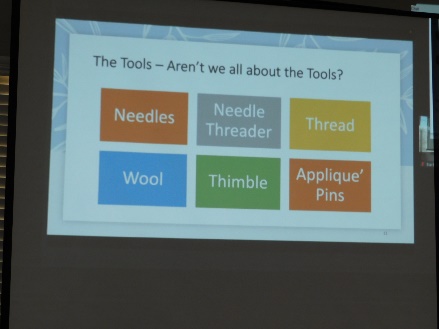 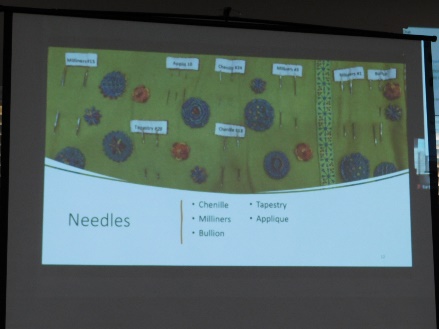 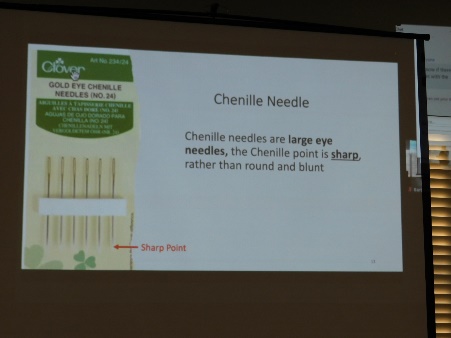 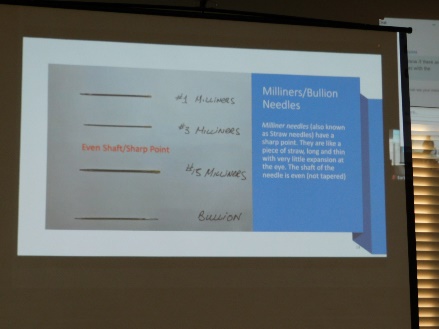 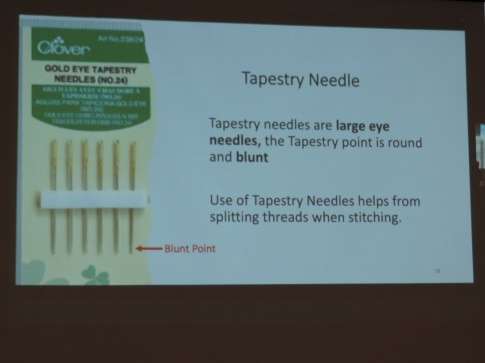 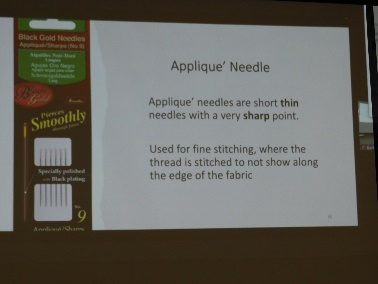 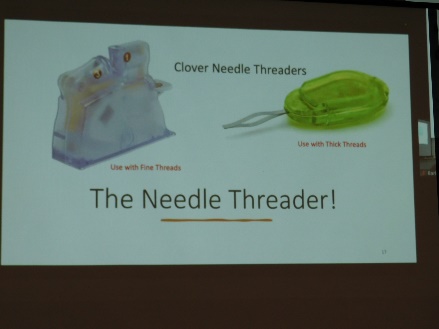 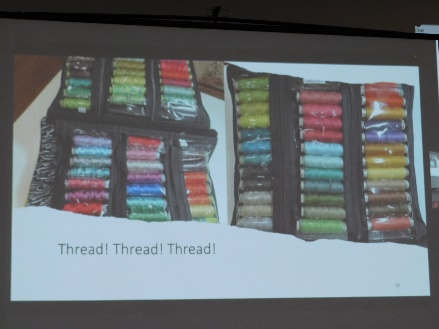 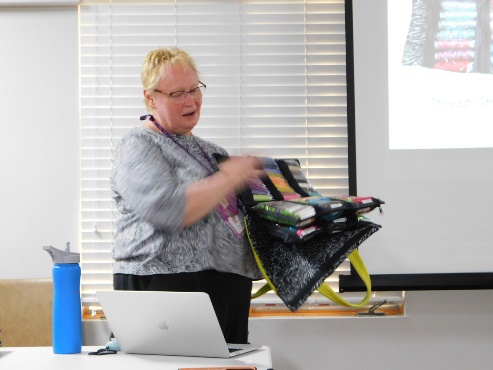 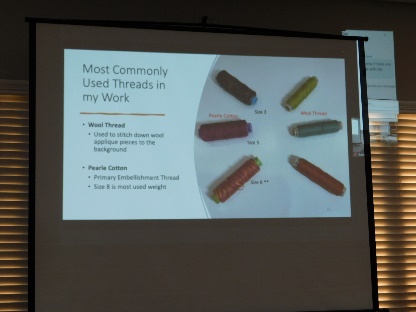 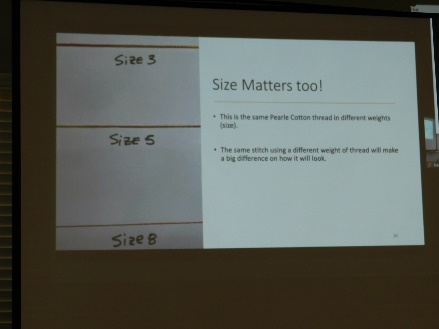 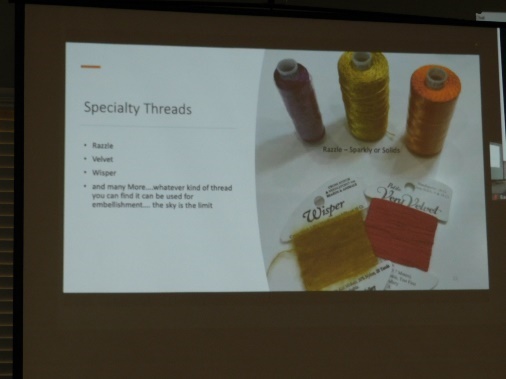 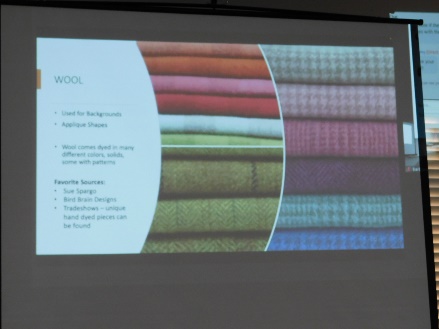 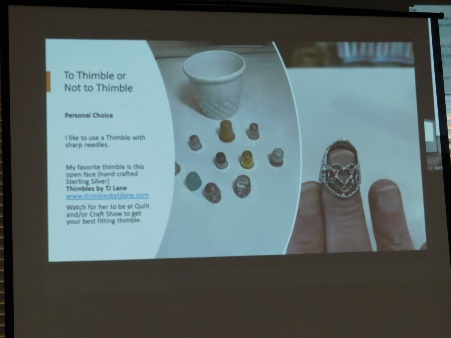 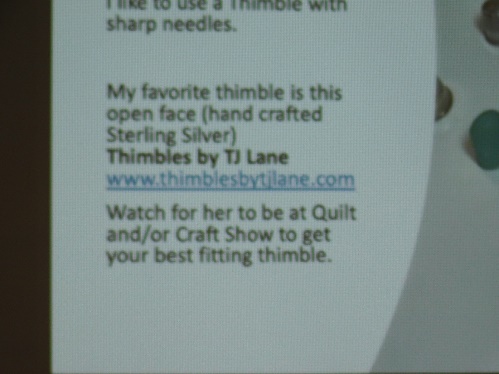 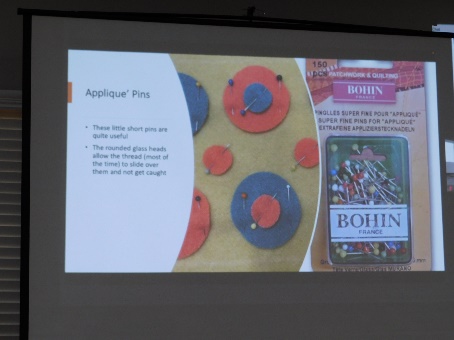 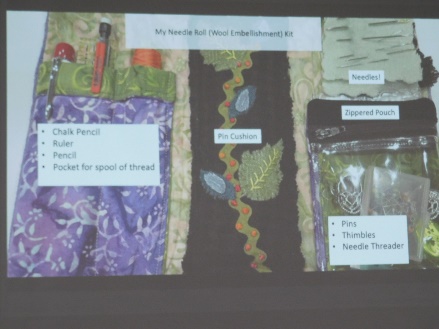 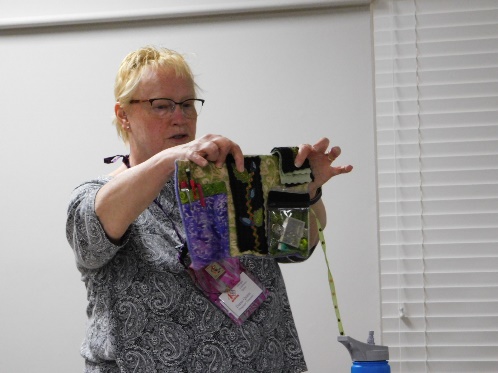 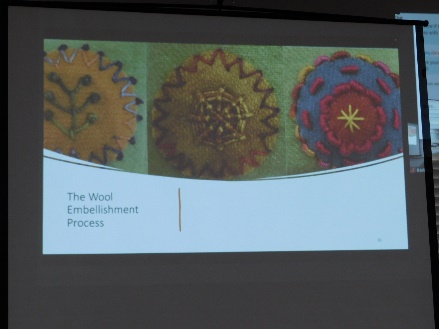 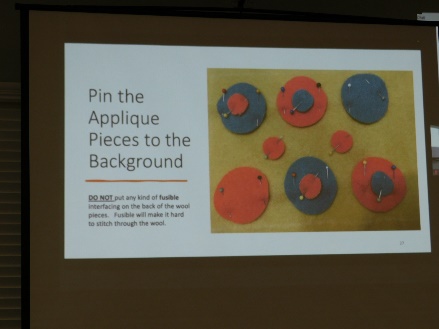 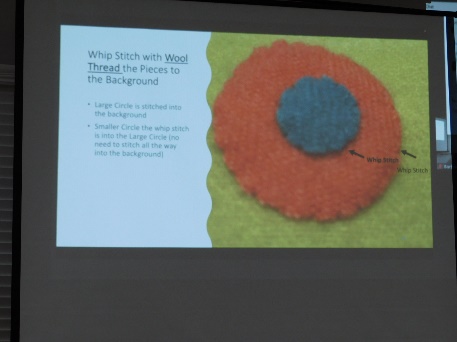 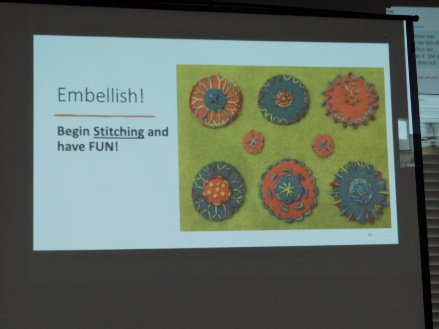 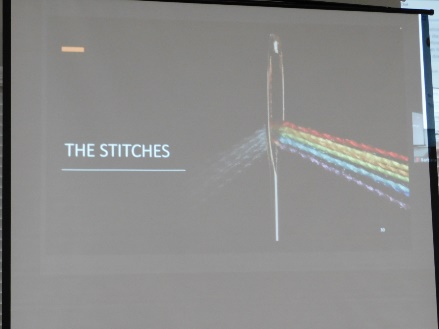 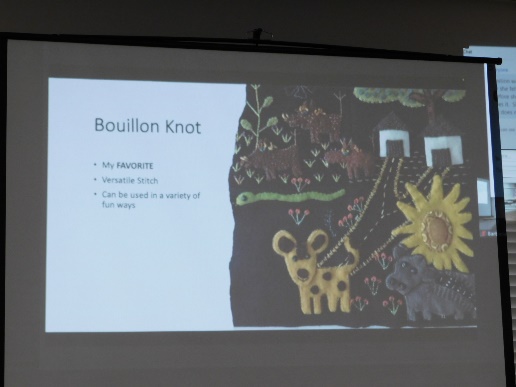 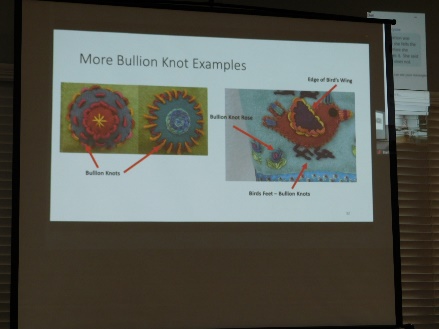 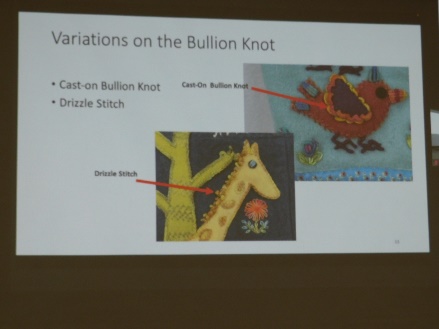 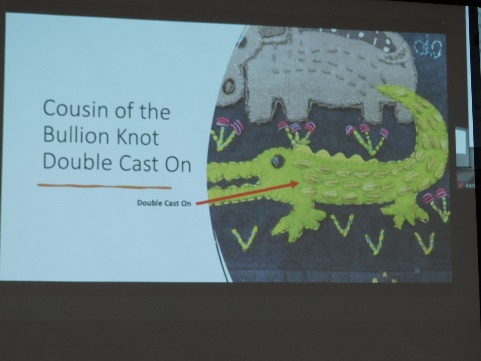 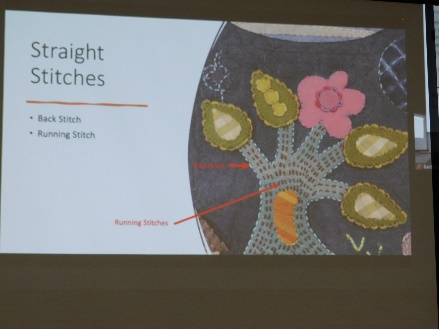 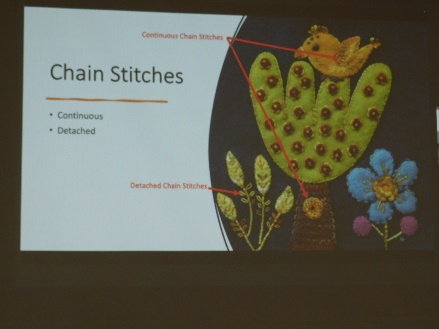 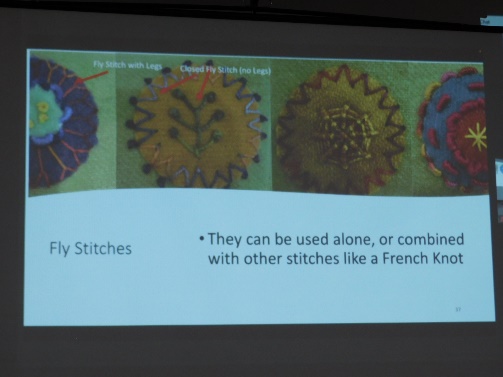 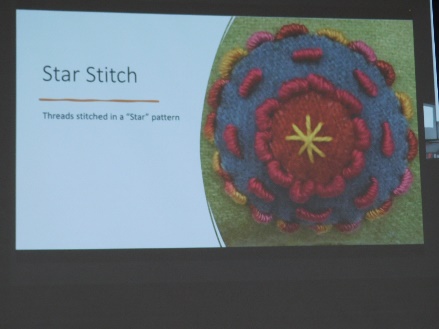 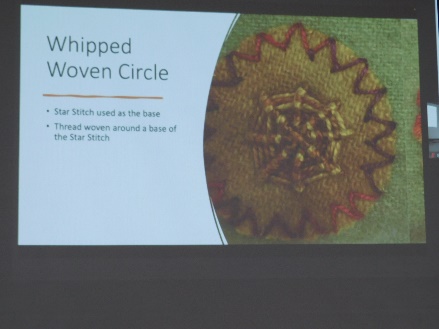 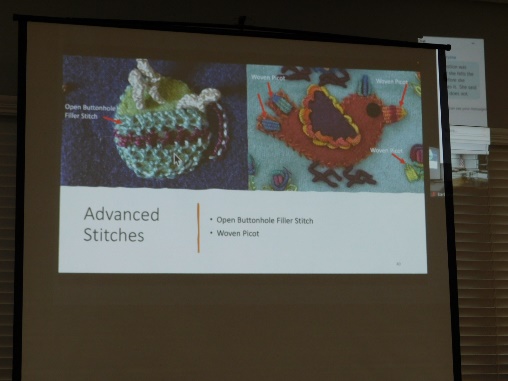 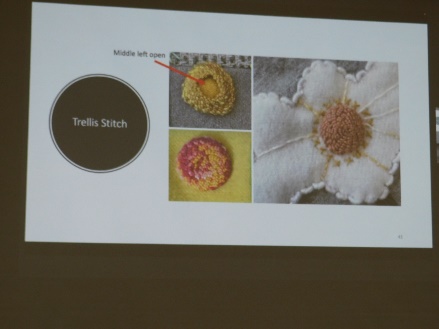 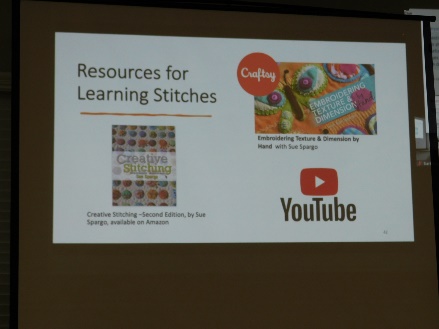 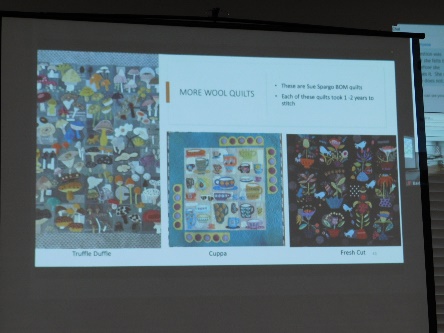 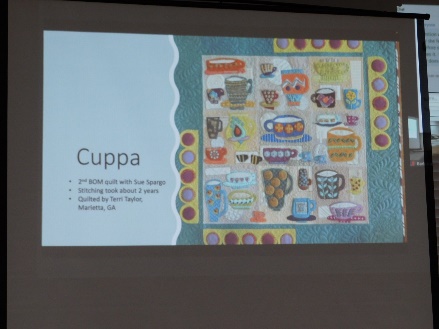 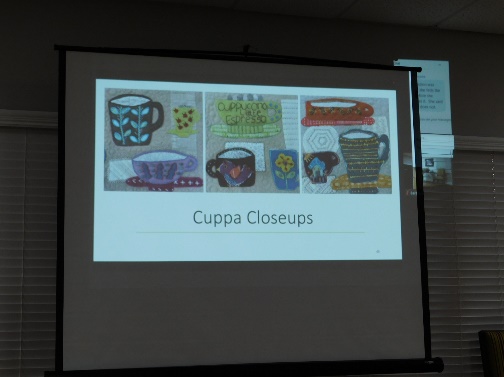 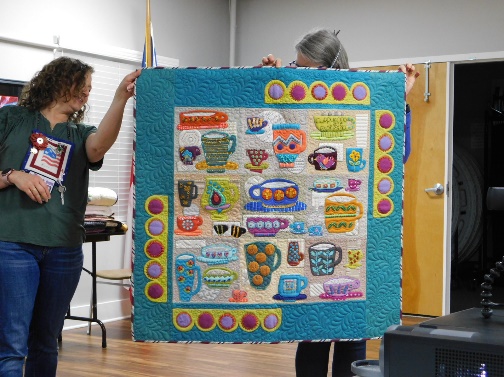 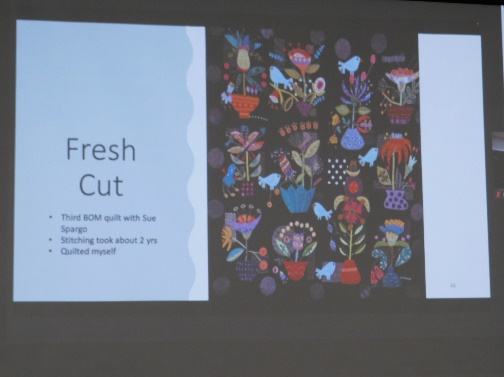 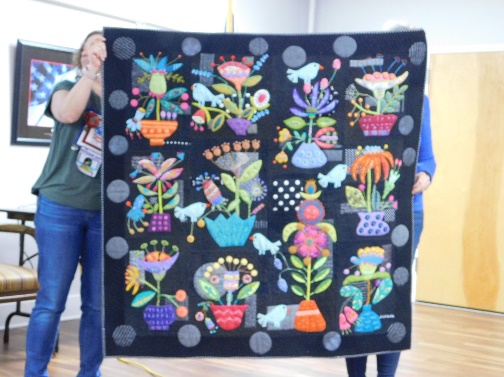 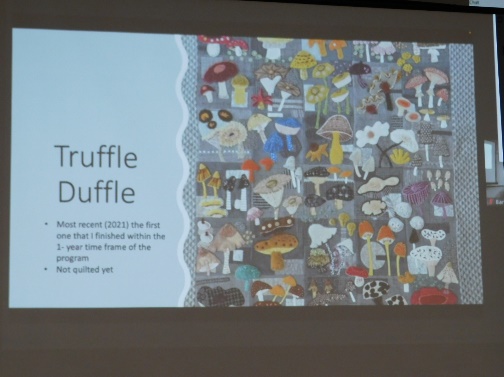 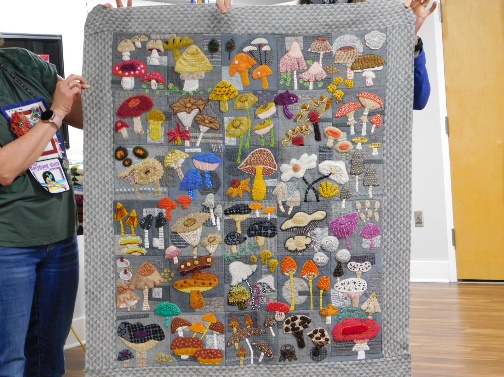 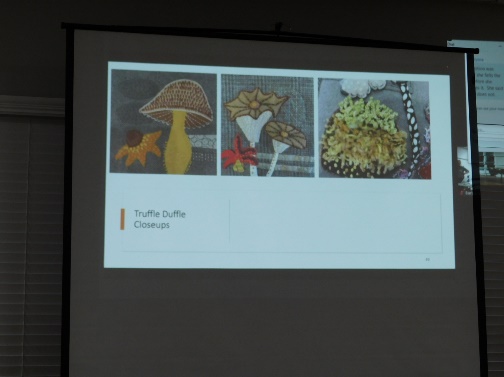 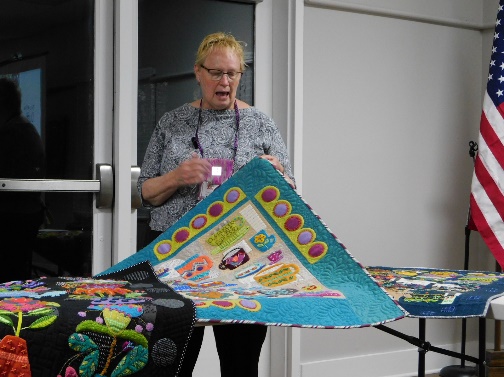 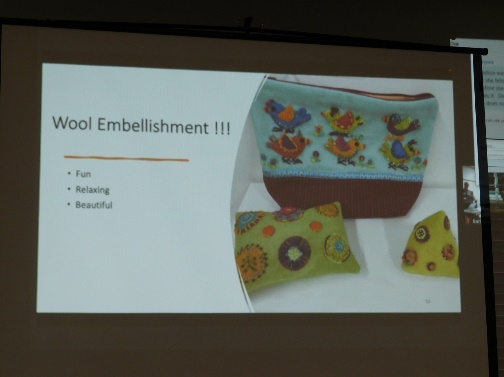 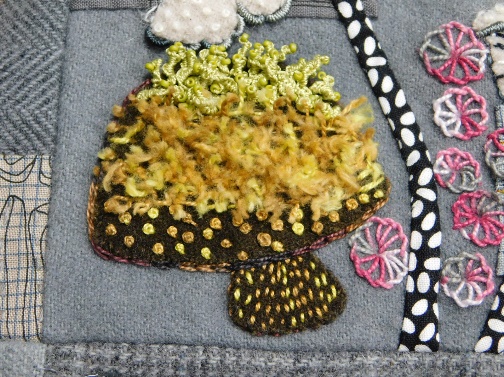 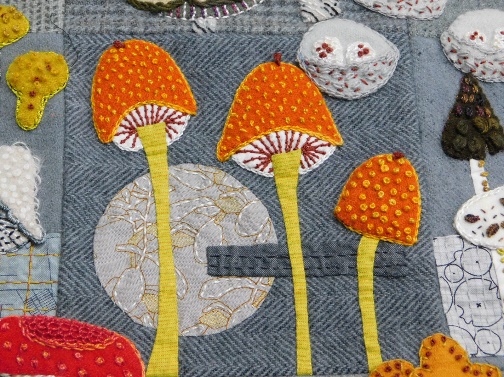 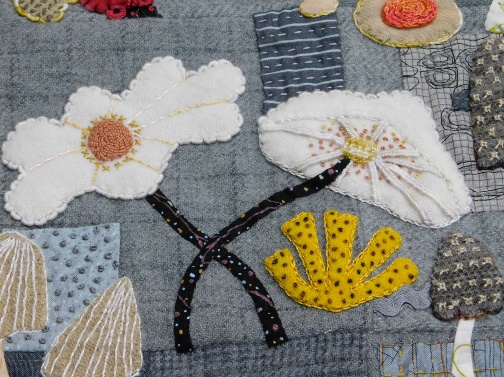 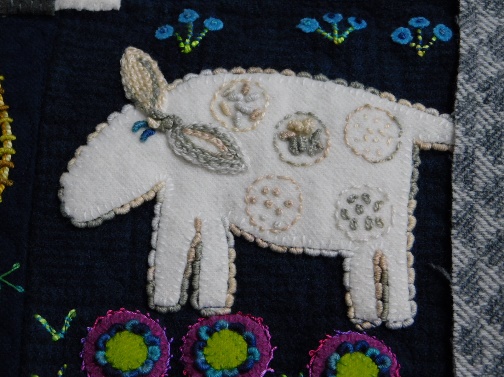 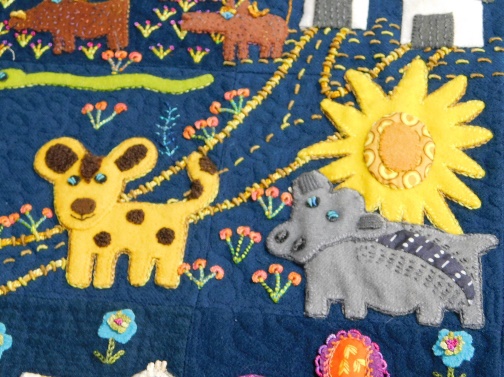 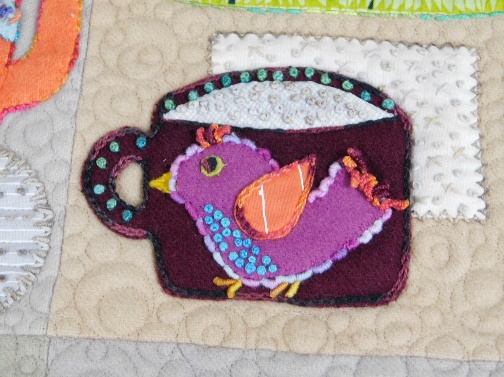 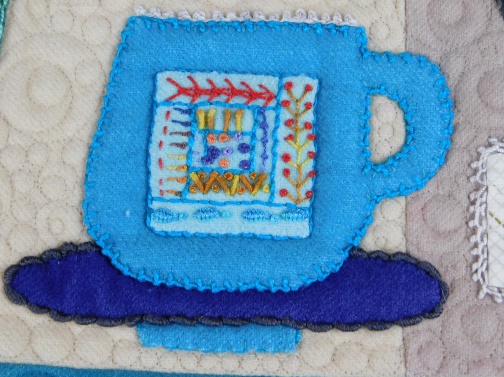 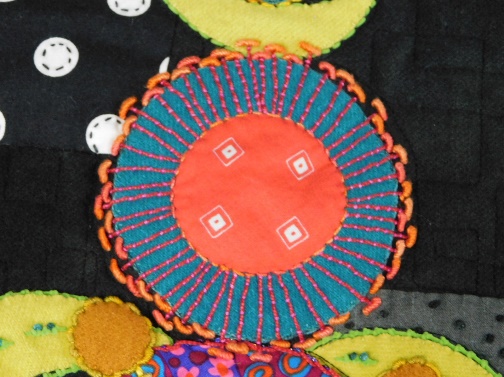 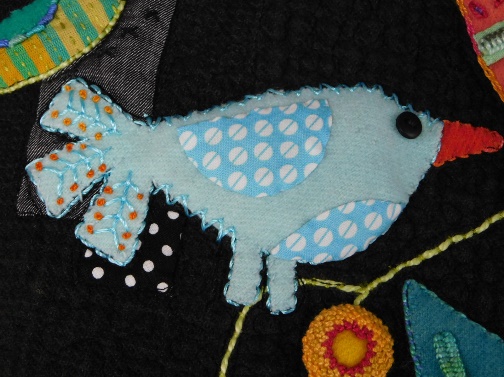 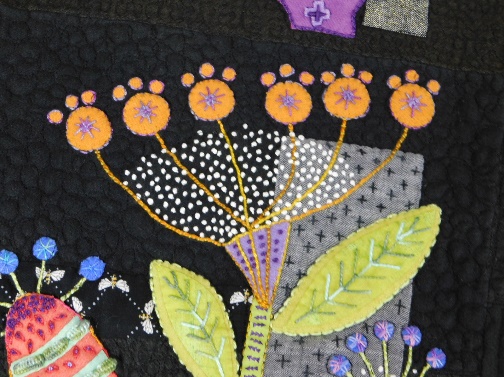 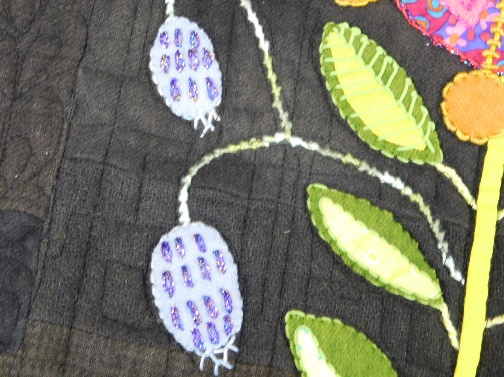 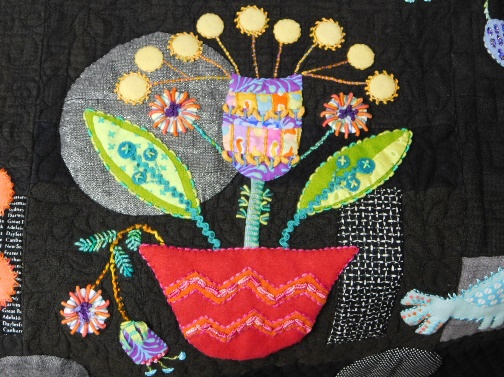 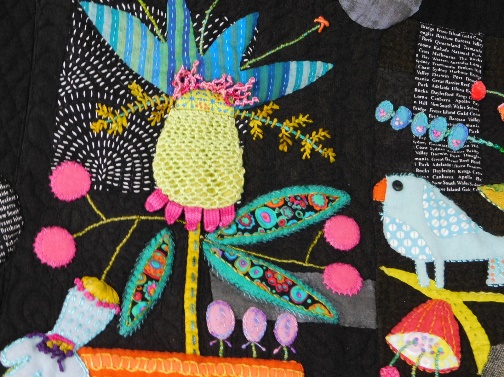 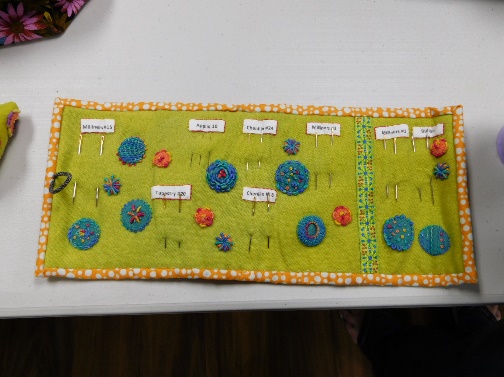 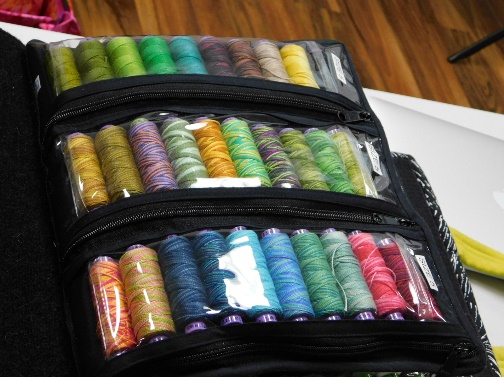 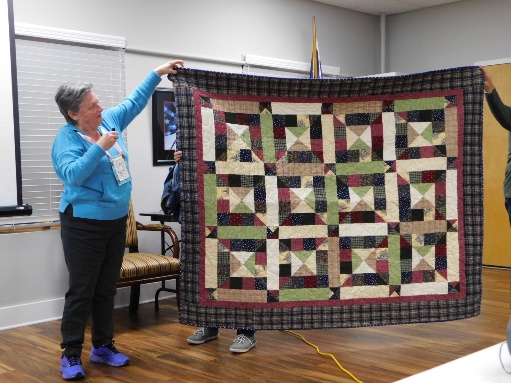 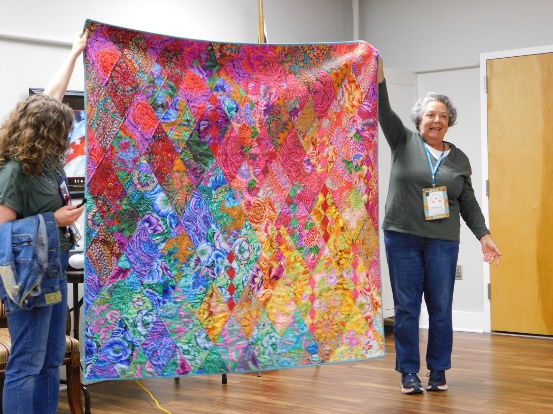 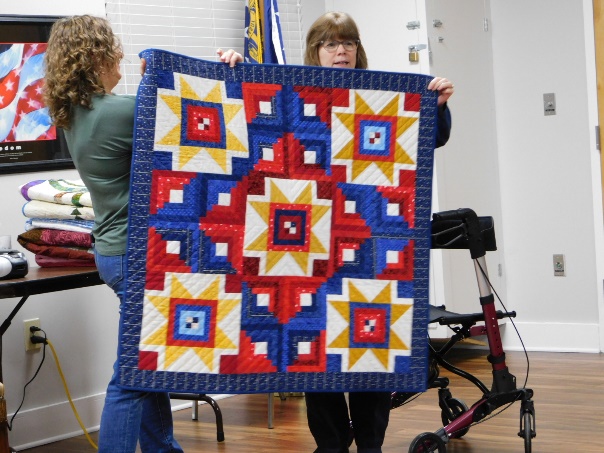 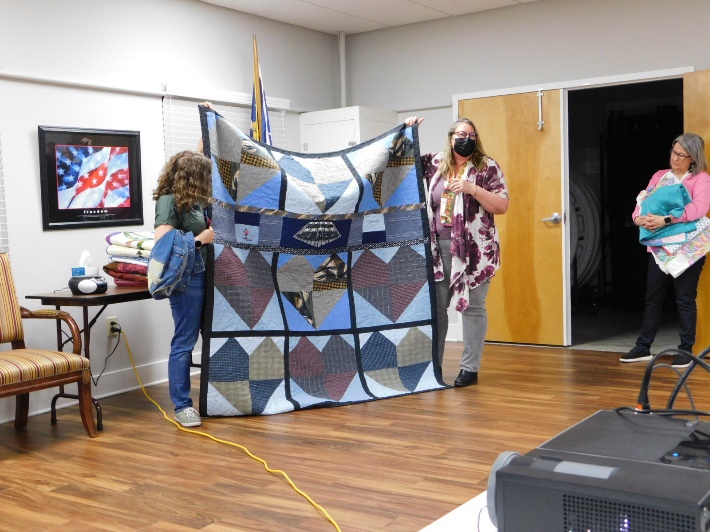 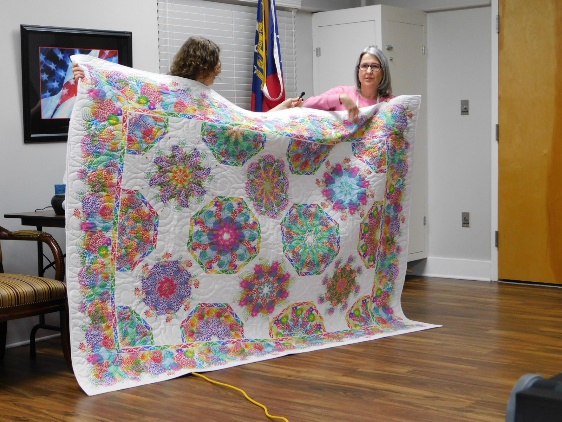 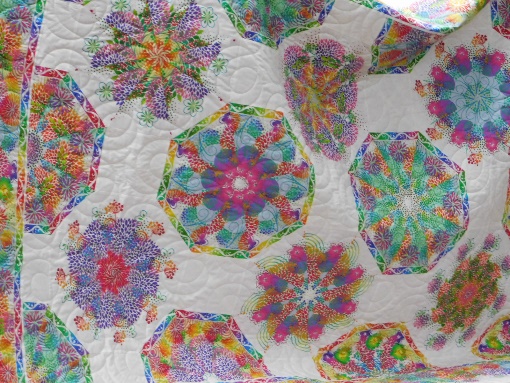 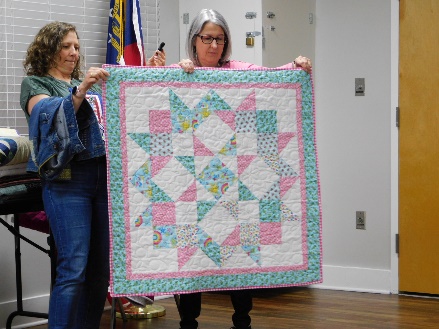 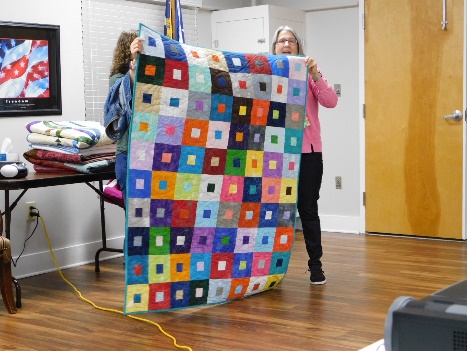 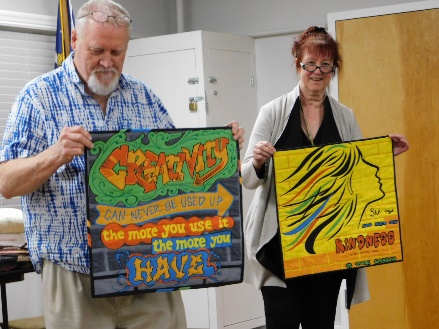 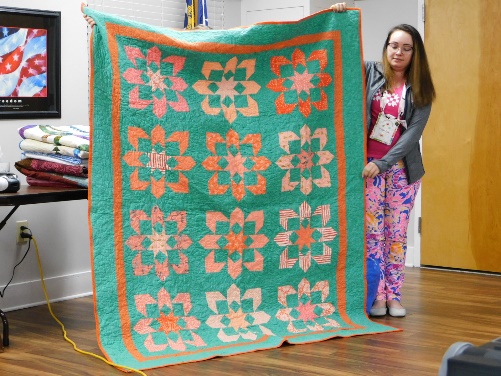 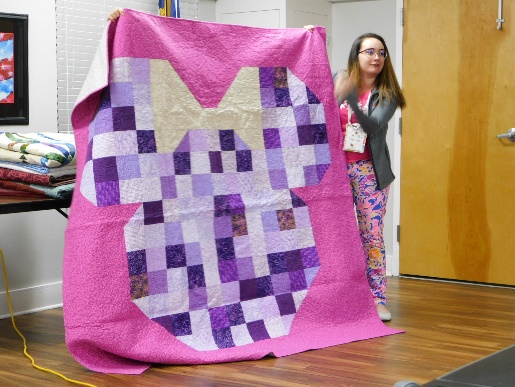 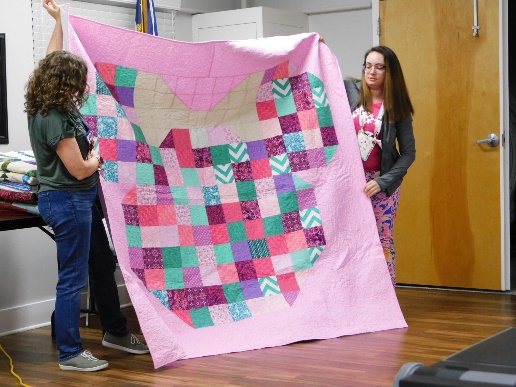 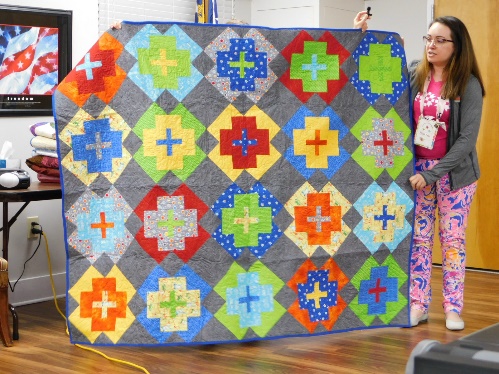 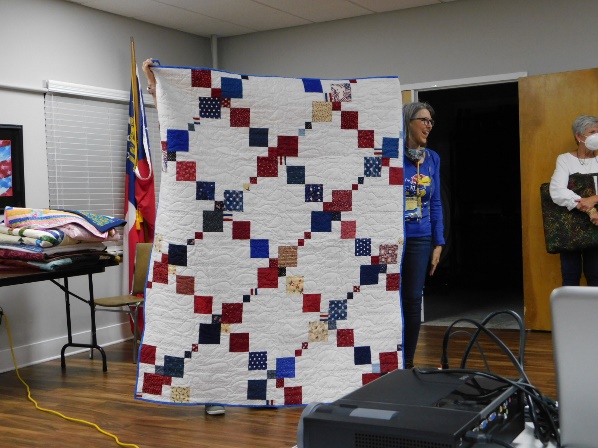 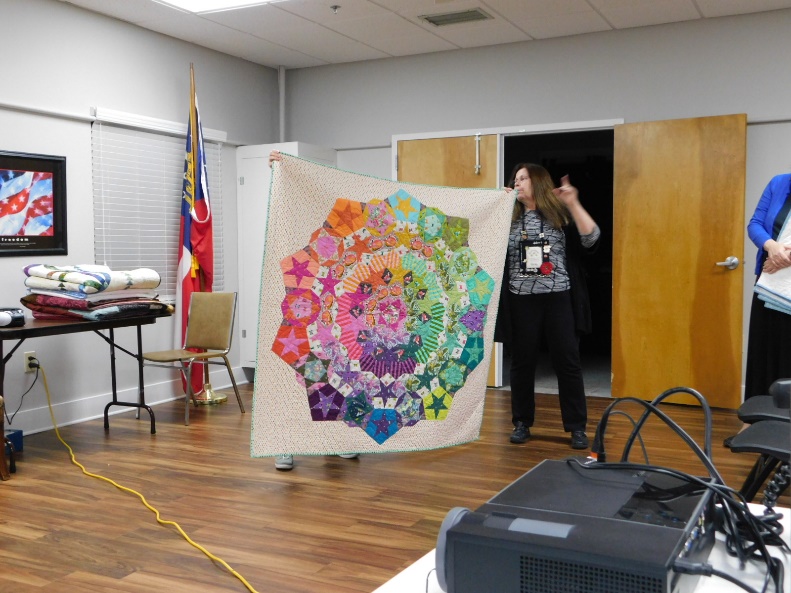 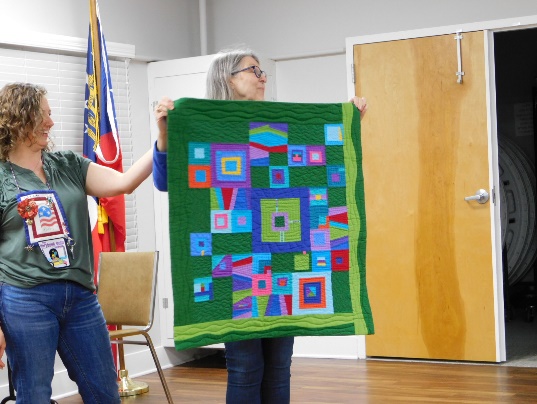 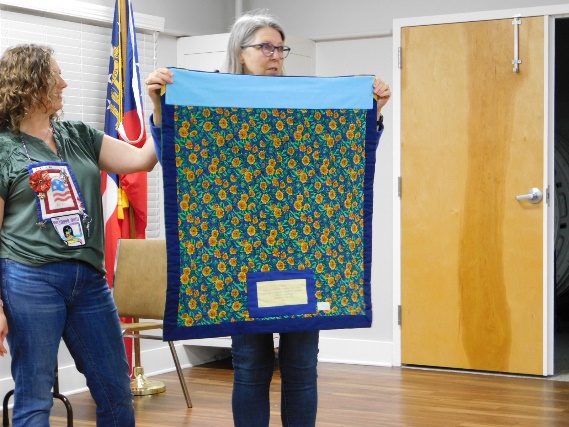 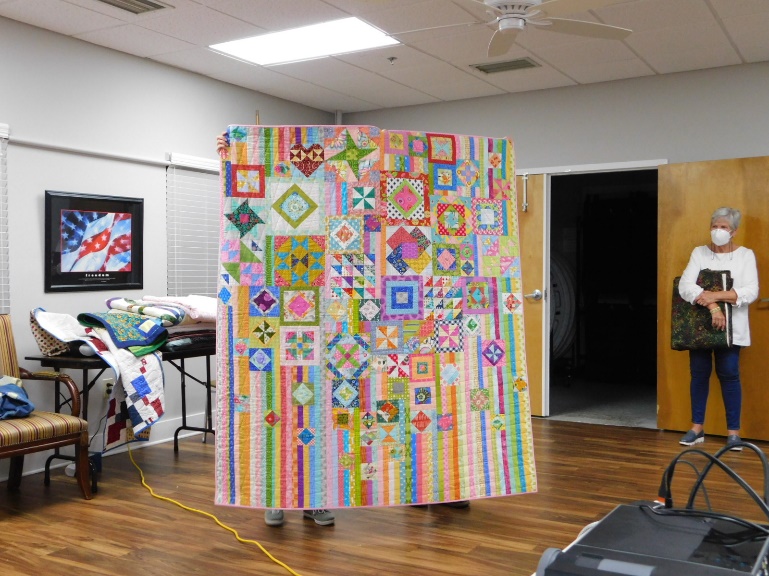 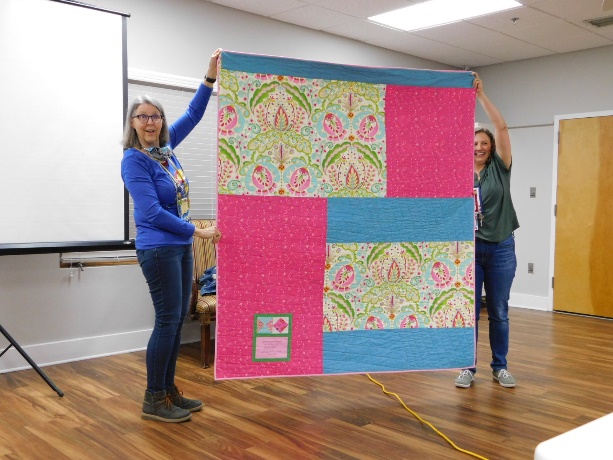 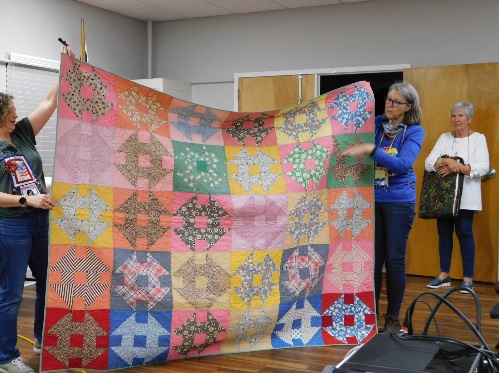 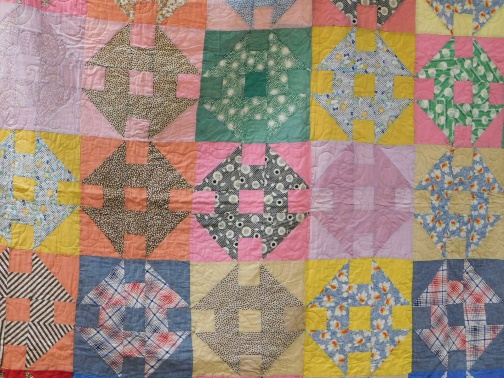 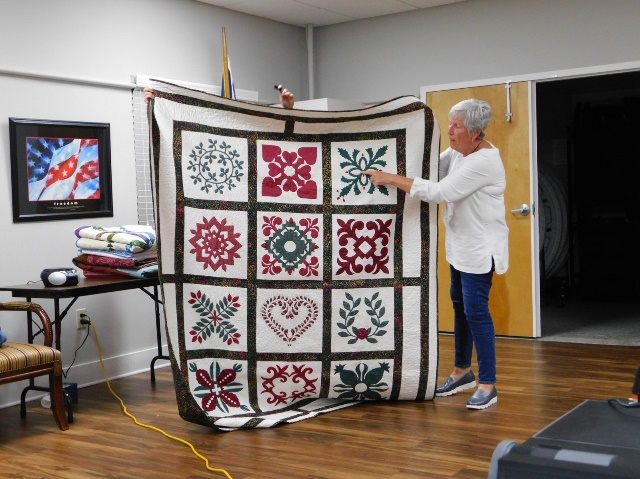 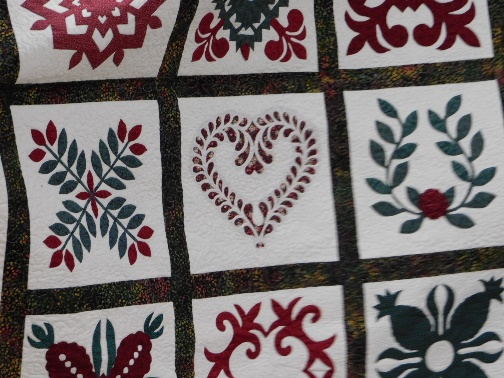 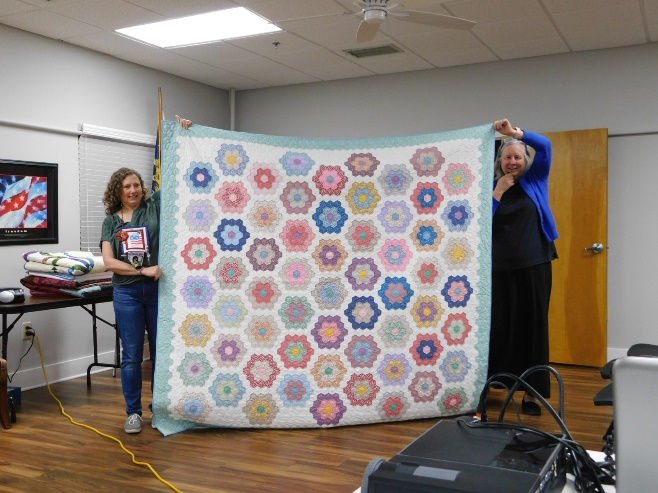 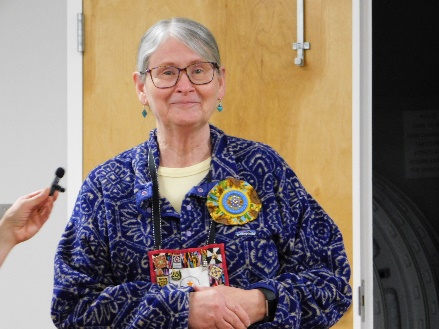 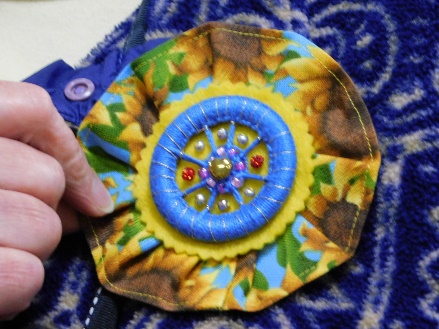 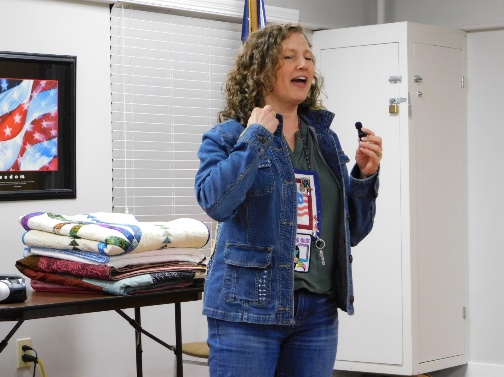 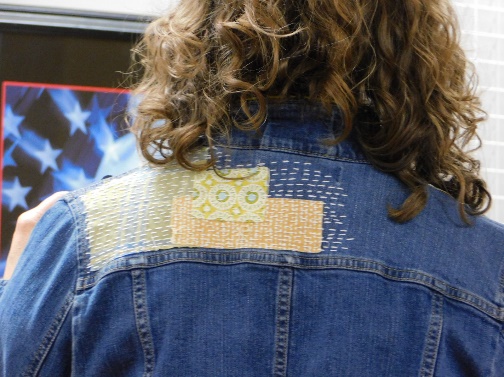 May Program―Sew Smart: The Ergonomics of Healthy Quilting.  Rose Parr will share her expertise on how to sew smarter, healthier, and happier. QJune ProgramSherri Noel of Rebecca Mae Designs will be visiting our guild via Zoom in June Her lecture will be Finding my Quilt Voice!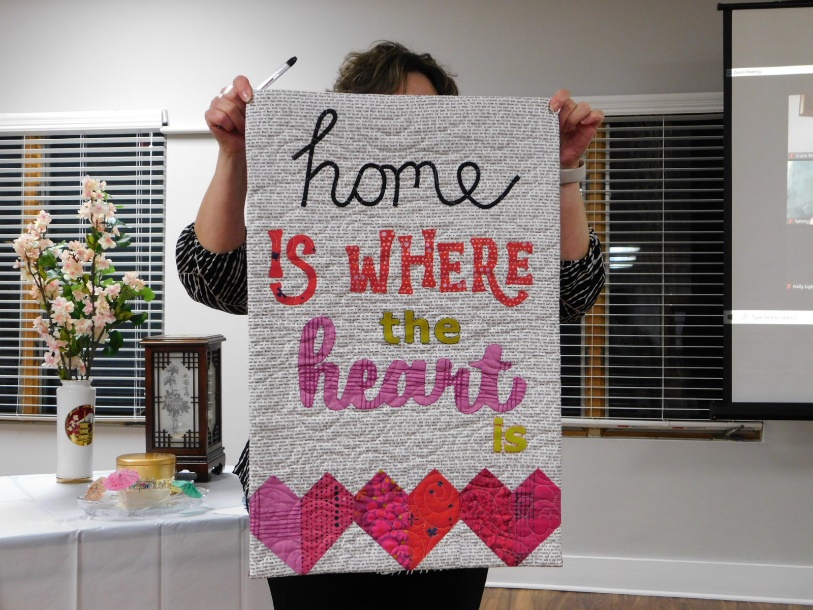 